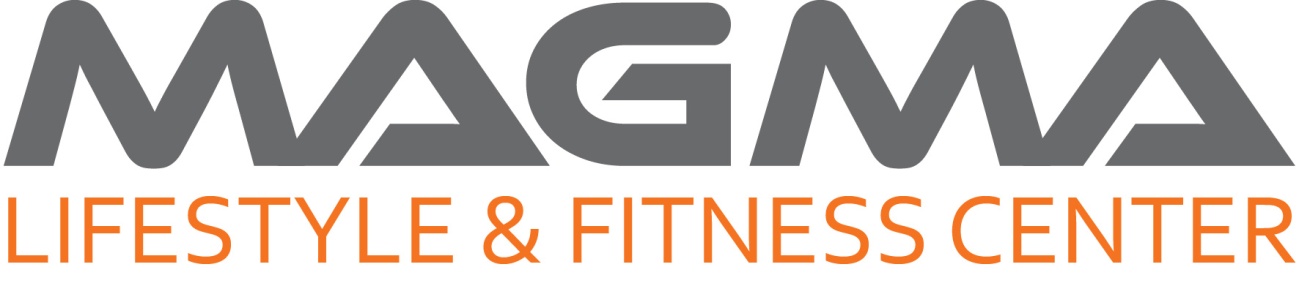 WAIVEROF LIABILITYI _________________________________________________ hereby understand and acknowledge that the training, programs and events held by Integrated Fitness & Sports Solutions as well as the general use of any of their facilities, such as but not limited to, their training studios, roof track and equipment, also known as MAGMA Lifestyle & Fitness Center, may expose me to many inherent risks, including accidents, injury, illness, or even death. I assume all risk of injuries associated with the use of any or all of the above mentioned facilities including, but not limited to, falls, contact with other participants, the effects of the weather, including high heat and/or humidity, and all other such risks being known and appreciated by me. I hereby acknowledge my responsibility in communicating any physical and psychological concerns that might conflict with my participation in any or all activities performed at or organized by . I acknowledge that I am physically fit and mentally capable of performing the physical activity I choose to participate in. After having read this waiver and knowing these facts, and in consideration of my acceptance to participate in any or all of the above mentioned activities and of Magma Lifestyle and Fitness Center furnishing services to me, I agree, for myself and anyone on whose behalf I'm entitled to act, to HOLD HARMLESS, WAIVE AND RELEASE MAGMA Lifestyle and Fitness Center, its owners, agents, employees, organizers, representatives, and successors from any responsibility, liabilities, demands, or claims of any kind arising out of my participation in Magma Lifestyle and Fitness Center's training, programs and/or events or the use of any of their facilities such as but not limited to, their training studios, roof track and equipment.By my signature I indicate that I have read and understood this Waiver of Liability. I am aware that this is a waiver and a release of liability and I voluntarily agree to its terms.Participant’s Name (Please Print) ______________________________________________________Participant’s Nationality _________________________	Occupation ____________________Participant’s Signature _______________________________ Date ___________________________	(Parent or legal guardian's signature if under 18 years of age)I hereby declare that I have the legal capacity and authority to act on behalf of the minor named above.Parent/Guardian Name ______________________________        Date ________________________	Parent/Guardian Signature __________________________         Date ________________________	